ОСНОВНО УЧИЛИЩЕ “СВ. СВ. КИРИЛ И МЕТОДИЙ”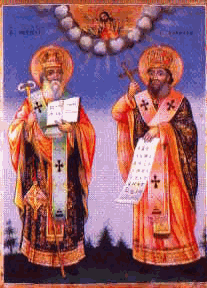 6600 гр. Кърджали                                                                                        директор: 0361/ 6 53 97гр. Кърджали,                                                                      тел./факс: 0361/6 59 26, 0361/2 27 33ул. “Ген. Чернозубов” № 19         web: www.svetii-kardjali.org; e-mail: ou_svetii_kj@abv.bgПРОТОКОЛ №11от заседание на Обществен съветкъм ОУ „Св. Св. Кирил и Методий” град Кърджали  Днес 19.04.2021г. от 17.00 ч. се проведе заседание на Обществения съвет към ОУ „Св. Св. Кирил и Методий“ град Кърджали по искане на директора на училището – госпожа Марияна Пеева.На заседанието присъстваха всички членове на Обществения съвет и учители на училищната общност – Марияна Пеева – директор, Сюлейман Мустафа – ЗДУД и Маргарита Ночева – главен счетоводител.Заседанието протече при следния дневен ред:Представяне на тримесечен отчет за изпълнение на бюджета на училището.Приемане на вътрешни правила за избор, доставка и предоставяне за безвъзмездно ползване на познавателни книжки, учебници и учебни комплекти в ОУ „Св. Св. Кирил и Методий“ град Кърджали.Запознаване с решението на Педагогическия съвет за кандидатстване по Национални програми за 2021 година.Съгласуване на избора на учебник по Родинознание за учениците от I клас за учебната 2020/2021 година.Предложението беше прието единодушно.По т.1 от дневния ред Маргарита Ночева главен счетоводител в ОУ „Св. Св. Кирил и Методий“ град Кърджали запозна присъстващите с тримесечния отчет за изпълнение на бюджета на ОУ „Св. Св. Кирил и Методий“ град Кърджали. В резултат на проведеното обсъждане Обществения съвет взе решение при гласували: „ЗА” – 5 членове, „ПРОТИВ” – няма и „ВЪЗДЪРЖАЛ СЕ” – няма.Решение: Обществения съвет приема тримесечния отчет за изпълнение на бюджета на ОУ „ Св. Св. Кирил и Методий“ град Кърджали.По т.2 от дневния ред Марияна Пеева директор в ОУ „Св. Св. Кирил и Методий“ град Кърджали запозна присъстващите с вътрешните правила за избор, доставка и предоставяне за безвъзмездно ползване на познавателни книжки, учебници и учебни комплекти в ОУ „Св. Св. Кирил и Методий“ град Кърджали.В резултат на проведеното обсъждане и направените предложения Обществения съвет взе решение при гласували: „ЗА” – 5 членове, „ПРОТИВ” – няма и „ВЪЗДЪРЖАЛ СЕ” – няма.Решение: Обществения съвет приема вътрешните правила за избор, доставка и предоставяне за безвъзмездно ползване на познавателни книжки, учебници и учебни комплекти в ОУ „Св. Св. Кирил и Методий“ град Кърджали.По т.3 от дневния ред Марияна Пеева директор в ОУ „Св. Св. Кирил и Методий“ град Кърджали запозна присъстващите с решението на Педагогическия съвет за участие в Националните програми за 2021 година, както следва:1. Национална програма „Осигуряване на съвременна образователна среда“Г) Модул „Библиотеките като образователна среда”2. Национална програма „Квалификация“3. Национална програма „Заедно за всяко дете“Модул 2 „Добри практики за взаимодействие с родителите на децата и учениците в задължителна предучилищна и училищна възраст“4. Национална програма „Иновации в действие“Модул 1 . „Мобилност за популяризиране и мултиплициране на добри иновации“5. Национална програма „Участвай и променяй – родителят, активен партньор в училищния живот“Дейност 1. Организиране и провеждане на срещи с родителитеДейност 2. Организиране и провеждане на общо мероприятие за включените паралелки от училището в националната програма6. Национална програма „Без свободен час“Модул 1. „Без свободен час в училище“Модул 3. „Подкрепа на обучението от разстояние в електронна среда“В резултат на проведеното обсъждане Обществения съвет взе решение при гласували: „ЗА” – 5 членове, „ПРОТИВ” – няма и „ВЪЗДЪРЖАЛ СЕ” – няма.Решение: Обществения съвет одобрява кандидатстването на ОУ „Св. Св. Кирил и Методий“ град Кърджали в Национални програми 2021.По т.4 от дневния ред директорът  на училището Марияна Пеева запозна присъстващите с избора направен от педагогическите специалисти на учебник по Родинознание за учениците от I клас за учебната 2021/2022 година.В резултат на проведеното обсъждане Обществения съвет взе решение при гласували: „ЗА” – 5 членове, „ПРОТИВ” – няма и „ВЪЗДЪРЖАЛ СЕ” – няма.Решение: Oбществения съвет съгласува и прие решението на педагогическите специалисти за избор на учебник по Родинознание за учениците от I клас за учебната 2021/2022 г.Поради изчерпване на дневния ред заседанието бе закрито.Председател: Мартин Топалов – Членове:Рахмие Сеид –Татяна Димитрова –Ергюл Емин –Мария Павлова -       